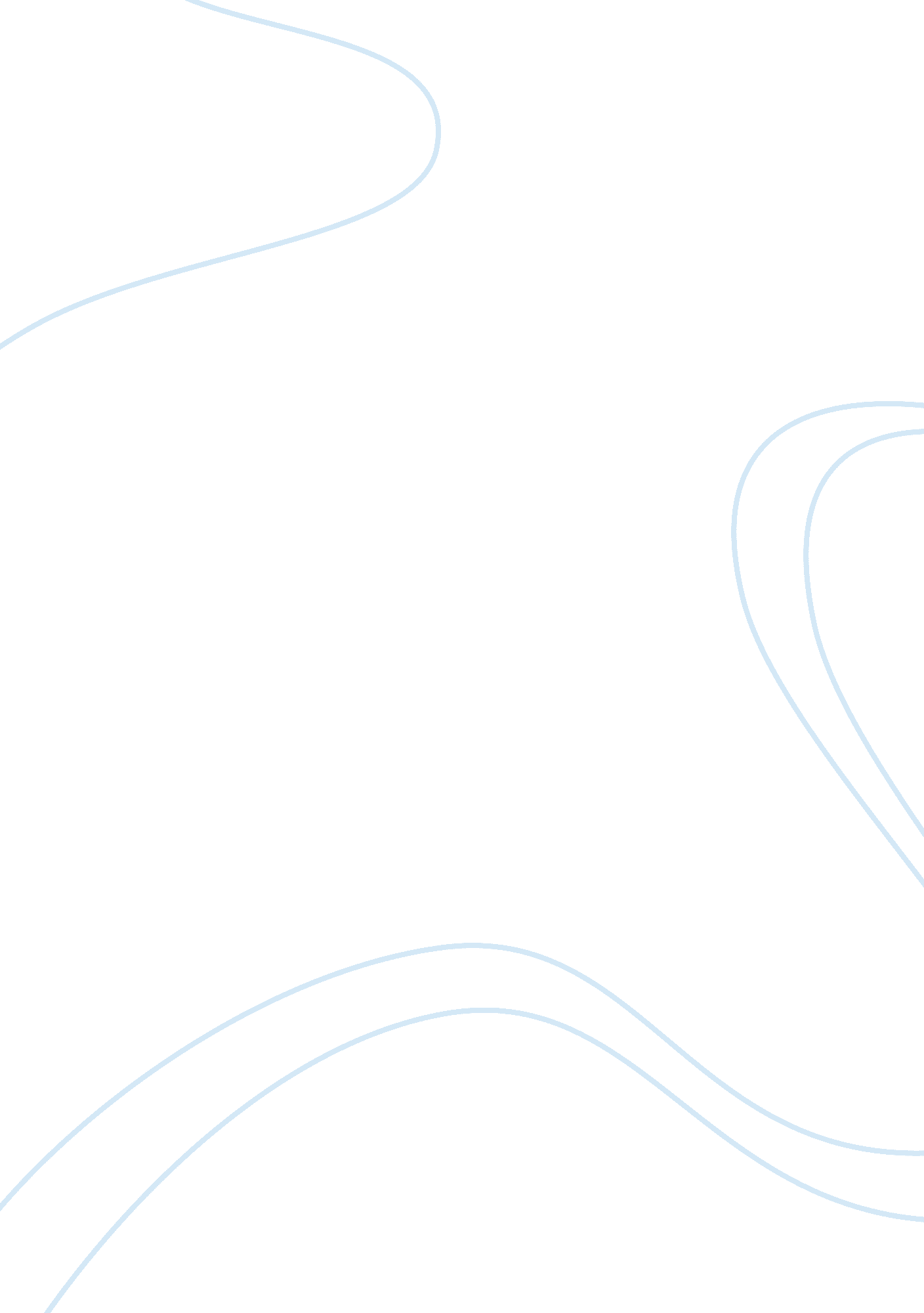 Social cognition in children born preterm: a perspective on future research direc...Health & Medicine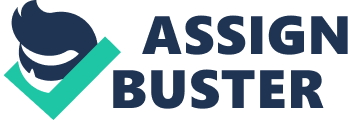 Introduction Preterm birth is a major risk factor for children’s development ( Aarnoudse-Moens et al., 2009b ). It affects preterm children’s motor development ( Jeyaseelan et al., 2006 ; Sansavini et al., 2015 ) and somatic health ( Saigal and Doyle, 2008 ), as well as their cognitive and intellectual development: Impairments in IQ, executive functions, and well-being are related to a preterm birth, and these problems persist into adulthood ( Løhaugen et al., 2010 ). While these factors of preterm children’s intellectual and cognitive development have been studied in detail, their social development and social-cognitive competencies have received less attention. This lesser interest in social-cognitive development is surprising, as preterm children face problems not only in their intellectual development but also in social interaction (for a review, see Chapieski and Evankovich, 1997 ). Reading the following paragraphs, it should be noted that the definitions of preterm and very preterm birth vary across studies, both in the criteria used (birth weight or gestational age or both) and the specific critical values. Usually, the critical values are a birth weight of less than 1500 g and a gestational age under 33 weeks ( Aarnoudse-Moens et al., 2009b ). According to WHO criteria, preterm birth is defined by a gestational age of less than 37 weeks. Therefore criteria defining preterm birth should be taken into account thoroughly before comparing various findings (for an overview of definitions of preterm birth given by the studies reported below, see Appendix, Table 1). Interaction Difficulties with others Preterm children’s interaction difficulties are reported to be manifold: A systematic review of 23 studies dealing with social development in children between 0 and 17 years of age revealed 16 out of 21 studies reporting more peer problems and social withdrawal in preterm children compared to full-term children ( Ritchie et al., 2015 ). More specifically, at 2 years of age, children born very preterm already have lower social competence (e. g., listening to parents or playing with other children, Spittle et al., 2009 ) and are rated as less socially competent by their parents ( Alduncin et al., 2014 ; Johnson et al., 2015 ) than their full-term peers. Preterm children also show more externalizing behaviors than their full-term peers ( Bhutta et al., 2002 ; Potijk et al., 2012 ), imposing special challenges on their social environment. Other studies considering very-low-birth-weight infants between 5 and 10 years of age have reported a persistence of social problems into school age ( Ross et al., 1990 ; Hille et al., 2001 ; Reijneveld et al., 2006 ), underlining the relevance of this topic. Preterm children were found to be not as accepted by peers as full-term children, and were more likely to withdraw from social situations ( Hoy et al., 1992 ; McCormick and Workman-Daniels, 1996 ; Nadeau et al., 2003 ). They were also verbally victimized more often ( Nadeau et al., 2004 ), and rated as socially immature ( Nadeau et al., 2003 ). Various possible reasons for these findings have been discussed ( Nadeau et al., 2004 ). For instance, minor motor difficulties might lead to exclusion from the peer group and to victimization, and preterm children have more of these motor difficulties than their full-term peers ( Holsti et al., 2002 ). Preterm children might themselves feel uncomfortable during physical activities with their peers who are more dexterous than themselves ( Yude et al., 1998 ). However, some studies indicate that preterm children do not, in general, show more difficulties in social interaction than their peers. A study differentiating between two subgroups of preterm children revealed only preterm children with medical risk factors (e. g., intraventricular hemorrhage) exhibiting more difficulties in social interaction than full-term peers ( Landry et al., 1990 ). In accordance with this finding, brain abnormalities could be identified as a predictor of social competence ( Ritchie et al., 2015 ). The predictive power of gestational age and brain abnormalities might serve as an explanation for one report that does not support the suggestion of differences in social competence between preterm and full-term children ( Jacob et al., 1984 ). This study included preterm children with a birth weight up to 2500 g and a gestational age up to 37 weeks. These values are higher than in the studies that reported differences in social competence between preterm and full-term children, thereby favoring the inclusion of preterm children at lower medical risk. Besides brain abnormalities and motor difficulties, parental behavior emerged as a crucial factor in preterm children’s interaction problems. Therefore this aspect will be considered in more detail in the following section. The Role of Parent’s Behavior in Their Preterm Children’s Social Behavior Preterm children’s social behavior cannot be considered without taking a closer look at its relationship to parents’ behavior and mental condition. A recent study revealed that mothers who reported more depressive symptoms, more perceived stress as a parent, and a reduced sense of coherence had children with fewer social skills. This relationship, however, was not domain-specific for social skills, but was also prevalent in emotional-behavioral problems as well as in fewer executive functions ( Huhtala et al., 2014 ). The relationship between maternal stress and children’s social problems applies to preterm as well as full-term children ( Assel et al., 2002 ). However, there is a higher prevalence of perceived stress ( Huhtala et al., 2011 ), anxiety ( Brooten et al., 1988 ; Bener, 2013 ) and depression ( Brooten et al., 1988 ; Huhtala et al., 2011 ; Bener, 2013 ) among mothers of preterm infants compared to mothers of full-term children. In addition to mothers’ mental condition, the parental interaction style seems to be important for preterm children’s social development. The first point to mention is maternal directiveness. In general, parental behavior that is not highly controlling or that does not restrict children’s behavior predicts a larger and faster increase in social development (e. g., compliance with maternal requests, Landry et al., 1997b ). Mothers of preterm children were found to give their 3-year-old children fewer choices in interaction than mothers of full-term children ( Landry et al., 1990 ), and this directive behavior was negatively associated with children’s initiation of activities. For preterm infants with medical risk factors, this might have been an adaptive strategy, because it takes into account the individual cognitive delay. However, for preterm infants without these risk factors, maternal directiveness was not related to the children’s cognitive delay or social problems. Using a micro-analytic coding system, 12-month-old preterm infants could be shown to differ from full-term controls concerning co-regulation and affective intensity in mother–infant interaction ( Sansavini et al., 2015 ). More precisely, co-regulation patterns of preterm dyads were less frequently characterized by symmetry and showed more frequent unilateral elements. These characteristics of mother–infant interaction pose a risk to preterm children since symmetrical co-regulation was positively related to motor development in this group. Additionally, dyads including preterm infants were characterized by less positive and more neutral affective intensity exhibited by infants as well as their mothers. Examining parental behavior from a long term perspective reveals growing evidence that it is also predictive for preterm children’s later development: Positive parenting during early childhood resulted in better cognitive as well as social-emotional outcomes at kindergarten entry ( Maupin and Fine, 2014 ). More specifically, maternal sensitivity (i. e., mother following child’s topic in play) and verbal reciprocity (i. e., responding vocally to infant vocalization) in 1-year-olds predicted social competence (i. e., solving hypothetical problems in a non-hostile way) in 5-year-olds ( Beckwith and Rodning, 1996 ). In a recent study, researchers found not only that preterm infants have more problems in social situation than full-term infants ( Forcada-Guex et al., 2006 ), but also that the mothers’ and the infants’ interaction behavior at 6 months of age predicted problems in social situations at 18 months of age. Mother–infant dyads in which the mothers were rated as controlling and the infants were rated as compulsive-compliant had more problems in social situations than other dyads, including preterm infants and full-term infants. As mentioned in the previous chapter, preterm children show more externalizing behaviors than same-aged full-term children ( Bhutta et al., 2002 ; Potijk et al., 2012 ). Again, this relationship is not independent of parental behavior in the way that maternal responsiveness has been found to moderate the prevalence of externalizing behavior: Preterm children of high responsive mothers at 2 years of age show less externalizing behavior at 8 years of age than preterm children of low responsive mothers ( Laucht et al., 2001 ). Converging findings come from another longitudinal study with a group of full-term and preterm children, in which the mothers’ warm sensitivity at 2 years of age predicted social responsiveness at 4 years of age ( Miller-Loncar et al., 2000 ). Social-Cognitive Skills in Preterm Children: Evidence From Studies on Joint Attention and Theory of Mind Skills This article focuses on the role of social-cognitive skills in explaining preterm children’s interaction problems. Since these skills develop rapidly within the 1st years of life and might be impaired in similar ways to intellectual and cognitive skills. In the 1st year of life, full-term infants typically start to attribute goals to another person’s behavior ( Gergely et al., 1995 ) and are even able to imitate observed behaviors ( Meltzoff, 1988 ). They also start to learn words for objects ( Friedrich and Friederici, 2008 ). In order to learn novel actions or novel words in social interactions, infants have to direct their attention to the same object as the interaction partner. This so-called ‘ joint attention’ is regarded as a basic social-cognitive skill ( Tomasello et al., 2005 ) that also predicts preterm infants’ later social language and intelligence ( Smith and Ulvund, 2003 ): In particular, the initiation of joint attention—and not the response to offers of joint attention—contributes to later IQ. Preterm infants’ attention also mediates the link between the risks of prematurity and later cognitive development. Therefore prematurity per se does not directly affect cognitive development. More likely, gestational age correlates with focused attention which in turn is related to cognitive performance ( Reuner et al., 2014 ). Joint attention skills differ between preterm and full-term infants. Responding to joint attention signals (i. e., following the gaze of an experimenter) was more often observed in full-term than in preterm infants at 9 months of age ( De Schuymer et al., 2011 ). Likewise, initiating joint attention (e. g., pointing toward an object) was more often observed in full-term than in preterm 2-year-olds ( De Groote et al., 2006 ). Preterm infants in the first 2 years of life also showed less joint attention in terms of exploratory responses such as toy manipulation as well as communicative responses such as following eye gaze vocalizations and imitating social interaction ( Garner et al., 1991 ). These deficits translate to the infants’ behavior: Preterm infants were less likely than full-term infants to reach for toys in joint attention situations ( Landry and Chapieski, 1988 ). Difficulties in motor skills might additionally contribute to the latter finding. In contrast, there is one report that preterm infants responded to joint attention interactions with their mothers in the same manner as full-term infants. However, preterm infants moved their attention away from situations of joint attention more often than full-term infants ( Landry, 1986 ). Another study also demonstrated that preterm infants with medical risk factors showed a slower increase in social initiation (but not in social response) than preterm infants without medical risk factors or full-term infants ( Landry et al., 1997a ). The reason for differences in joint attention skills between full-term and preterm infants may be manifold. First, preterm infants look away from the parents’ face more often and are less responsive than full-term infants ( Crnic et al., 1983 ; De Schuymer et al., 2012 ). Second, preterm infants show general problems in attention, such as shifting gaze to peripheral stimuli, in which they are slower than full-term infants ( De Schuymer et al., 2012 ). Third, the severity of medical risk factors of preterm infants is negatively correlated with abilities to regulate attentional processes such as longer looks to an experimenter’s talking in motherese compared to full-term infants ( Eckerman et al., 1994 ). This finding indicates that preterm infants are not less attentive in general. Rather, they are more reactive and less self-regulated in their attentional behavior than full-term infants. However, preterm and full-term 2-year-olds were also reported not to differ in the amount of initiation of social interaction ( Greenberg and Crnic, 1988 ). This discrepancy might be partly explained by methodological aspects: The inclusion criteria for preterm infants in Greenberg and Crnic’s (1988 ) study was a gestational age of 38 weeks or younger, and in Landry’s (1986 ) study, the sample size was rather low, with around 24 infants per group. These details may have obscured differences between groups. Social-cognitive skills besides joint attention, such as imitation, goal understanding, and self-other differentiation have not yet been tested in preterm infants. Research in this regard would complement the existing knowledge about infants’ social cognition and potential underlying mechanisms for preterm children’s difficulties in social interaction. These social-cognitive skills might be mediated by environmental factors. For example, neonatal care, such as the Newborn Individualized Developmental Care and Assessment Program (NIDCAP), embeds the infant in the natural parent niche, avoids over-stimulation, stress, pain, and isolation, and supports self-regulation, competence, and goal orientation. NIDCAP improves brain development, functional competence, health, and life quality ( Als and McAnulty, 2011 ). Additionally, administration of some nutrients (e. g., omega-3 long-chain polyunsaturated fatty acids) to children with a gestational age of less than 29 weeks also shows beneficial effects ( Zhang et al., 2014 ). Impairments in preterm children’s social-cognitive abilities are not restricted to early forms like joint attention but apply to later forms as well. A variety of findings on social-cognitive skills related to Theory of Mind indicate deficits in preterm children. For example, at the age of 7 they were found to show weaker empathic development compared to full-term controls ( Campbell et al., 2015 ). Between 8 and 11 years of age preterm children struggle with interpreting non-verbal cues from facial expressions and body movements properly ( Williamson and Jakobson, 2014b ). Compared to full-term children, they show a lack of competence in reasoning somebody’s emotions on the basis of these cues. This deficit may result from a preference for looking at eyes over the mouth which is not as pronounced in preterm children as it is in full-term ones ( Telford et al., 2016 ). Additionally, when confronted with the animated triangle task ( Abell et al., 2000 ), school aged preterm children demonstrated less social attribution skills relative to full-term peers ( Williamson and Jakobson, 2014a ). These difficulties were indicated by inappropriate descriptions of the animations including overattribution of mental states to randomly moving triangles and underattribution of mental states to shapes interacting socially. Future research on Theory of Mind should clarify if these attribution problems are restricted to a rather abstract level or if they exist on the interpersonal level as well. Both of the studies mentioned above revealed an association between social-cognitive deficits and negative behavioral outcomes in preterm children. These difficulties are expressed by increased ‘ autistic-like’ traits. However, both estimations of these traits refer to parent-report exclusively. Since autistic-like traits are likely to be overestimated in preterm children ( Stephens et al., 2012 ) especially when rated by parents ( Gray et al., 2015 ), they have to be treated with caution. Theory of Mind represents a social-cognitive skill that has considerable predictive power in terms of social acceptance ( Slaughter et al., 2002 ). By means of Theory of Mind, children acknowledge the representational nature of an individual’s mental state. Theory of Mind allows cognition such as perception and beliefs to be conceived of as the result of mental acts, as well as the realization that these mental acts can be wrong. The insight into false beliefs is therefore a key aspect of developing a mature understanding of others’ cognitive functioning. At around the age of 4, children are able to solve a classic task of false-belief understanding by Wimmer and Perner (1983) , in which the protagonist of a story, called “ Maxi,” puts a chocolate in a blue cupboard and goes outside. While Maxi is playing outside, his mother moves the chocolate from the blue cupboard to a green cupboard. When children were asked where Maxi will look for his chocolate when he comes back, 3-year-olds incorrectly assumed that he will look in the green cupboard, where the mother put the chocolate. In contrast, 4-year-olds were aware that Maxi believes that the chocolate is still in blue cupboard and will accordingly look for it there. Only one study has directly tested false-belief understanding in preterm children at the age of 4 so far. The authors used two standard false-belief understanding tasks and one rather novel false-belief understanding task. Preterm children did not perform differently from full-term children on the tasks ( Jones et al., 2013 ). This finding is surprising, because in the same study sample, preterm children showed the typical deficits in social interactions compared to full-term children. Nevertheless, the finding might be explained by the type of tasks the researchers used. Despite the standard nature of two of the tasks, their psychometric properties are rather unexplored, and there is no standardized way of conducting them. Future Research: Theory of Mind in Preterm Children In the present article, we showed that preterm infants’ joint attention is impaired in comparison to that of full-term infants. This basic social-cognitive skill is important for the infants’ later development of social interactions and learning of novel behavior. This early impairment might represent a first step in a cascade of maladjusted social development (see Bornstein et al., 2013 for a similar account on cognitive development). It is interesting, however, that little is known about preterm children’s later social-cognitive skills, such as Theory of Mind. Impaired social-cognitive skills are mirrored in problems in social interactions ( Badenes et al., 2000 ; Slaughter et al., 2002 ; Banerjee and Watling, 2005 ). These studies showed that lower Theory of Mind abilities are associated with less social acceptance by peers. There is also evidence that the way in which parents interact with their children is related to their children’s Theory of Mind. Parents who use more words that focus on mental states (e. g., to believe, to want) have children with higher Theory of Mind abilities than parents who use fewer of these words ( Dunn et al., 1987 ; Sabbagh and Callanan, 1998 ; Jenkins et al., 2003 ). Based on the social difficulties and altered maternal interaction styles reported above, one might assume that preterm children’s development of a Theory of Mind is delayed or even impaired. Further evidence for the necessity to find out more about Theory of Mind abilities in preterm children is provided by deficits in cognitive skills that are associated with prematurity and impaired Theory of Mind abilities simultaneously. First, prematurity is related to impairments in language development ( Barre et al., 2011 ) showing a linear relationship between gestational age and language skills ( Foster-Cohen et al., 2007 ). Preterm children show problems in a variety of language outcomes including vocabulary size, quality of word use as well as morphological and syntactic complexity ( Foster-Cohen et al., 2007 ). Since it is well known that several language abilities contribute to the development of Theory of Mind ( Cutting and Dunn, 1999 ; Milligan et al., 2007 ; Farrar et al., 2009 ), one might assume that preterm children’s language deficits hinder their Theory of Mind abilities. Second, children born at less or equal 34 weeks of gestation and having a birth weight of less than 2500 g show impaired executive functions ( Alduncin et al., 2014 ): More precisely, preschoolers born preterm were found to have difficulties concerning inhibitory control ( Bayless and Stevenson, 2007 ; Aarnoudse-Moens et al., 2009a , 2012 ), working memory ( Ni et al., 2011 ; Aarnoudse-Moens et al., 2012 ; Brumbaugh et al., 2014 ) and attention shifting ( Bayless and Stevenson, 2007 ; Aarnoudse-Moens et al., 2009a ). With the exception of inhibition, these problems persist up to adolescence ( Aarnoudse-Moens et al., 2012 ). The executive functions listed above are closely linked to Theory of Mind tasks requiring working memory to bear in mind different perspectives and inhibitory control to suppress the own knowledge in favor of a correct answer. Associations between executive functions and Theory of Mind are well established especially for inhibition ( Carlson and Moses, 2001 ) and working memory ( Carlson et al., 2002 ). Again, these relationships indicate impaired Theory of Mind in preterm children. As mentioned above, evidence concerning Theory of Mind abilities in preterm children is limited to one study relying solely on two tasks comprising unknown psychometric properties. Therefore, future research should apply a Theory of Mind battery with better psychometric properties (e. g., Peterson et al., 2012 ) and additional established procedures like the Children’s Faux Pas Test ( Baron-Cohen et al., 1999 ) or the “ Reading the Mind in the Eyes” Test ( Baron-Cohen et al., 2001 ). To gain a more complete insight in preterm children’s Theory of Mind abilities, it would be desirable to take into account parental judgment as further source of information by using a questionnaire inquiring children’s behavior in everyday situations (e. g., Tahiroglu et al., 2014 ). Conclusion Preterm children face problems in social interactions. These problems might be based on difficulties in social-cognitive skills, and can be moderated by parental behavior. The emphasis on preterm children’s motor, physiological, and intellectual development in past research should be enriched by a closer look at preterm children’s social-cognitive development. Author Contributions NZ and SW share the first authorship. All authors made substantial contributions to the conception, writing, and editing of the work. All authors approved the final version to be published. All authors agreed to be accountable for all aspects of the work. Conflict of Interest Statement The authors declare that the research was conducted in the absence of any commercial or financial relationships that could be construed as a potential conflict of interest. Supplementary Material The Supplementary Material for this article can be found online at: https://www. frontiersin. org/article/10. 3389/fpsyg. 2017. 00455/full#supplementary-material References Aarnoudse-Moens, C. S. H., Duivenvoorden, H. J., Weisglas-Kuperus, N., Van Goudoever, J. B., and Oosterlaan, J. (2012). The profile of executive function in very preterm children at 4 to 12 years. Dev. Med. Child Neurol. 54, 247–253. doi: 10. 1111/j. 1469-8749. 2011. 04150. x PubMed Abstract | CrossRef Full Text | Google Scholar Aarnoudse-Moens, C. S. H., Smidts, D. P., Oosterlaan, J., Duivenvoorden, H. J., and Weisglas-Kuperus, N. (2009a). Executive function in very preterm children at early school age. J. Abnorm. Child Psychol. 37, 981–993. doi: 10. 1007/s10802-009-9327-z PubMed Abstract | CrossRef Full Text | Google Scholar Aarnoudse-Moens, C. S. H., Weisglas-Kuperus, N., van Goudoever, J. B., and Oosterlaan, J. (2009b). Meta-analysis of neurobehavioral outcomes in very preterm and/or very low birth weight children. Pediatrics 124, 717–728. doi: 10. 1542/peds. 2008-2816 PubMed Abstract | CrossRef Full Text | Google Scholar Abell, F., Happé, F., and Frith, U. (2000). Do triangles play tricks? Attribution of mental states to animated shapes in normal and abnormal development. Cogn. Dev. 15, 1–16. doi: 10. 1016/S0885-2014(00)00014-9 CrossRef Full Text | Google Scholar Alduncin, N., Huffman, L. C., Feldman, H. M., and Loe, I. M. (2014). Executive function is associated with social competence in preschool-aged children born preterm or full term. Early Hum. Dev. 90, 299–306. doi: 10. 1016/j. earlhumdev. 2014. 02. 011 PubMed Abstract | CrossRef Full Text | Google Scholar Als, H., and McAnulty, G. B. (2011). The newborn individualized developmental care and assessment program (NIDCAP) with kangaroo mother care (KMC): comprehensive care for preterm infants. Curr. Womens Health Rev. 7, 288–301. doi: 10. 2174/157340411796355216 PubMed Abstract | CrossRef Full Text | Google Scholar Assel, M. A., Landry, S. H., Swank, P. R., Steelman, L., Miller-Loncar, C., and Smith, K. E. (2002). How do mothers’ childrearing histories, stress and parenting affect children’s behavioural outcomes? Child Care Health Dev. 28, 359–368. doi: 10. 1046/j. 1365-2214. 2002. 00285. x CrossRef Full Text | Google Scholar Badenes, L. V., Estevan, R. A. C., and Bacete, F. J. (2000). Theory of mind and peer rejection at school. Soc. Dev. 9, 271–283. doi: 10. 1111/1467-9507. 00125 CrossRef Full Text | Google Scholar Banerjee, R., and Watling, D. (2005). Children’s understanding of faux pas: associations with peer relations. Hellenic J. Psychol. 2, 27–45. doi: 10. 1111/j. 1467-8624. 2011. 01669. x PubMed Abstract | CrossRef Full Text Baron-Cohen, S., O’Riordan, M., Stone, V., Jones, R., and Plaisted, K. (1999). A new test of social sensitivity: detection of faux pas in normal children and children with Asperger syndrome. J. Autism Dev. Disord. 29, 407–418. doi: 10. 1023/A: 1023035012436 CrossRef Full Text | Google Scholar Baron-Cohen, S., Wheelwright, S., Hill, J., Raste, Y., and Plumb, I. (2001). The “ Reading the Mind in the Eyes” Test revised version: a study with normal adults, and adults with Asperger syndrome or high-functioning autism. J. Child Psychol. Psychiatry 42, 241–251. doi: 10. 1111/1469-7610. 00715 CrossRef Full Text | Google Scholar Barre, N., Morgan, A., Doyle, L. W., and Anderson, P. J. (2011). Language abilities in children who were very preterm and/or very low birth weight. A meta-analysis. J. Pediatr. 158, 766–774. doi: 10. 1016/j. jpeds. 2010. 10. 032 PubMed Abstract | CrossRef Full Text | Google Scholar Bayless, S., and Stevenson, J. (2007). Executive functions in school-age children born very prematurely. Early Hum. Dev. 83, 247–254. doi: 10. 1016/j. earlhumdev. 2006. 05. 021 PubMed Abstract | CrossRef Full Text | Google Scholar Beckwith, L., and Rodning, C. (1996). Dyadic processes between mothers and preterm infants: development at ages 2 to 5 years. Infant Ment. Health J. 17, 322–333. doi: 10. 1002/(SICI)1097-0355(199624)17: 4 <322:: AID-IMHJ4 <3. 0. CO; 2-O CrossRef Full Text | Google Scholar Bener, A. (2013). Psychological distress among postpartum mothers of preterm infants and associated factors: a neglected public health problem. Rev. Brasil. Psiquiatr. 35, 231–236. doi: 10. 1590/1516-4446-2012-0821 PubMed Abstract | CrossRef Full Text | Google Scholar Bhutta, A. T., Cleves, M. A., Casey, P. H., Cradock, M. M., and Anand, K. J. S. (2002). Cognitive and behavioral outcomes of school-aged children who were born preterm: a meta-analysis. JAMA 288, 728–737. doi: 10. 1001/jama. 288. 6. 728 PubMed Abstract | CrossRef Full Text | Google Scholar Bornstein, M. H., Hahn, C. S., and Wolke, D. (2013). Systems and cascades in cognitive development and academic achievement. Child Dev. 84, 154–162. doi: 10. 1111/j. 1467-8624. 2012. 01849. x PubMed Abstract | CrossRef Full Text | Google Scholar Brooten, D., Gennaro, S., Brown, L. P., Butts, P., Gibbons, A. L., Bakewell-Sachs, S., et al. (1988). Anxiety, depression, and hostility in mothers of preterm infants. Nurs. Res. 37, 213–216. doi: 10. 1097/00006199-198807000-00008 CrossRef Full Text | Google Scholar Brumbaugh, J. E., Hodel, A. S., and Thomas, K. M. (2014). The impact of late preterm birth on executive function at preschool age. Am. J. Perinatol. 31, 305–314. doi: 10. 1055/s-0033-1348950 PubMed Abstract | CrossRef Full Text | Google Scholar Campbell, C., Horlin, C., Reid, C., McMichael, J., Forrest, L., Brydges, C., et al. (2015). How do you think she feels? Vulnerability in empathy and the role of attention in school-aged children born extremely preterm. Br. J. Dev. Psychol. 33, 312–323. doi: 10. 1111/bjdp. 12091 PubMed Abstract | CrossRef Full Text | Google Scholar Carlson, S. M., and Moses, L. J. (2001). Individual differences in inhibitory control and children’s theory of mind. Child Dev. 72, 1032–1053. doi: 10. 1111/1467-8624. 00333 CrossRef Full Text | Google Scholar Carlson, S. M., Moses, L. J., and Breton, C. (2002). How specific is the relation between executive function and theory of mind? Contributions of inhibitory control and working memory. Infant Child Dev. 11, 73–92. doi: 10. 1002/icd. 298 CrossRef Full Text | Google Scholar Chapieski, M. L., and Evankovich, K. D. (1997). Behavioral effects of prematurity. Semin. Perinatol. 21, 221–239. doi: 10. 1016/S0146-0005(97)80065-1 CrossRef Full Text | Google Scholar Crnic, K. A., Ragozin, A. S., Greenberg, M. T., Robinson, N. M., and Basham, R. B. (1983). Social interaction and developmental competence of preterm and full-term infants during the first year of life. Child Dev. 54, 1199–1210. doi: 10. 1111/1467-8624. ep12432695 PubMed Abstract | CrossRef Full Text | Google Scholar Cutting, A. L., and Dunn, J. (1999). Theory of mind, emotion understanding, language, and family background: individual differences and interrelations. Child Dev. 70, 853–865. doi: 10. 1111/1467-8624. 00061 PubMed Abstract | CrossRef Full Text | Google Scholar De Groote, I., Roeyers, H., and Warreyn, P. (2006). Social-communicative abilities in young high-risk preterm children. J. Dev. Phys. Disabil. 18, 183–200. doi: 10. 1007/s10882-006-9011-y CrossRef Full Text | Google Scholar De Schuymer, L., De Groote, I., Desoete, A., and Roeyers, H. (2012). Gaze aversion during social interaction in preterm infants: a function of attention skills? Infant Behav. Dev. 35, 129–139. doi: 10. 1016/j. infbeh. 2011. 08. 002 PubMed Abstract | CrossRef Full Text | Google Scholar De Schuymer, L., De Groote, I., Striano, T., Stahl, D., and Roeyers, H. (2011). Dyadic and triadic skills in preterm and full term infants: a longitudinal study in the first year. Infant Behav. Dev. 34, 179–188. doi: 10. 1016/j. infbeh. 2010. 12. 007 PubMed Abstract | CrossRef Full Text | Google Scholar Dunn, J., Bretherton, I., and Munn, P. (1987). Conversations about feeling states between mothers and their young children. Dev. Psychol. 23, 132–139. doi: 10. 1037/0012-1649. 23. 1. 132 CrossRef Full Text | Google Scholar Eckerman, C. O., Oehler, J. M., Medvin, M. B., and Hannan, T. E. (1994). Premature newborns as social partners before term age. Infant Behav. Dev. 17, 55–70. doi: 10. 1016/0163-6383(94)90022-1 CrossRef Full Text | Google Scholar Farrar, M. J., Johnson, B., Tompkins, V., Easters, M., Zilisi-Medus, A., and Benigno, J. P. (2009). Language and theory of mind in preschool children with specific language impairment. J. Commun. Disord. 42, 428–441. doi: 10. 1016/j. jcomdis. 2009. 07. 001 PubMed Abstract | CrossRef Full Text | Google Scholar Forcada-Guex, M., Pierrehumbert, B., Borghini, A., Moessinger, A., and Muller-Nix, C. (2006). Early dyadic patterns of mother-infant interactions and outcomes of prematurity at 18 months. Pediatrics 118, e107–e114. doi: 10. 1542/peds. 2005-1145 PubMed Abstract | CrossRef Full Text | Google Scholar Foster-Cohen, S., Edgin, J. O., Champion, P. R., and Woodward, L. J. (2007). Early delayed language development in very preterm infants. Evidence from the MacArthur-Bates CDI. J. Child Lang. 34, 655–675. doi: 10. 1017/S0305000907008070 PubMed Abstract | CrossRef Full Text | Google Scholar Friedrich, M., and Friederici, A. D. (2008). Neurophysiological correlates of online word learning in 14-month-old infants. Neuroreport 19, 1757–1761. doi: 10. 1097/WNR. 0b013e328318f014 PubMed Abstract | CrossRef Full Text | Google Scholar Garner, P. W., Landry, S. H., and Richardson, M. A. (1991). The development of joint attention skills in very-low-birth-weight infants across the first 2 years. Infant Behav. Dev. 14, 489–495. doi: 10. 1016/0163-6383(91)90035-Q CrossRef Full Text | Google Scholar Gergely, G., Nádasdy, Z., Csibra, G., and Bíró, S. (1995). Taking the intentional stance at 12 months of age. Cognition 56, 165–193. doi: 10. 1016/0010-0277(95)00661-H CrossRef Full Text | Google Scholar Gray, P. H., Edwards, D. M., O’Callaghan, M. J., and Gibbons, K. (2015). Screening for autism spectrum disorder in very preterm infants during early childhood. Early Hum. Dev. 91, 271–276. doi: 10. 1016/j. earlhumdev. 2015. 02. 007 PubMed Abstract | CrossRef Full Text | Google Scholar Greenberg, M. T., and Crnic, K. A. (1988). Longitudinal predictors of developmental status and social interaction in premature and full-term infants at age two. Child Dev. 59, 554–570. doi: 10. 1111/1467-8624. ep8588500 PubMed Abstract | CrossRef Full Text | Google Scholar Hille, E. T. M., den Ouden, A. L., Saigal, S., Wolke, D., Lambert, M., Whitaker, A., et al. (2001). Behavioural problems in children who weigh 1000 g or less at birth in four countries. Lancet 357, 1641–1643. doi: 10. 1016/S0140-6736(00)04818-2 CrossRef Full Text | Google Scholar Holsti, L., Grunau, R. V. E., and Whitfield, M. F. (2002). Developmental coordination disorder in extremely low birth weight children at nine years. J. Dev. Behav. Pediatr. 23, 9–15. doi: 10. 1097/00004703-200202000-00002 CrossRef Full Text | Google Scholar Hoy, E. A., Sykes, D. H., Bill, J. M., Halliday, H. L., McClure, B. G., and Reid, M. C. (1992). The social competence of very-low-birthweight children: teacher, peer, and self-perceptions. J. Abnorm. Child Psychol. 20, 123–150. doi: 10. 1007/BF00916545 PubMed Abstract | CrossRef Full Text | Google Scholar Huhtala, M., Korja, R., Lehtonen, L., Haataja, L., Lapinleimu, H., Munck, P., et al. (2011). Parental psychological well-being and cognitive development of very low birth weight infants at 2 years. Acta Paediatr. 100, 1555–1560. doi: 10. 1111/j. 1651-2227. 2011. 02428. x PubMed Abstract | CrossRef Full Text | Google Scholar Huhtala, M., Korja, R., Lehtonen, L., Haataja, L., Lapinleimu, H., and Rautava, P. (2014). Associations between parental psychological well-being and socio-emotional development in 5-year-old preterm children. Early Hum. Dev. 90, 119–124. doi: 10. 1016/j. earlhumdev. 2013. 12. 009 PubMed Abstract | CrossRef Full Text | Google Scholar Jacob, S., Benedict, H. E., Roach, J., and Blackledge, G. L. (1984). Cognitive, perceptual, and personal-social development of prematurely born preschoolers. Percept. Mot. Skills 58, 551–562. doi: 10. 2466/pms. 1984. 58. 2. 551 PubMed Abstract | CrossRef Full Text | Google Scholar Jenkins, J. M., Turrell, S. L., Kogushi, Y., Lollis, S., and Ross, H. S. (2003). A longitudinal investigation of the dynamics of mental state talk in families. Child Dev. 74, 905–920. doi: 10. 1111/1467-8624. 00575 PubMed Abstract | CrossRef Full Text | Google Scholar Jeyaseelan, D., O’Callaghan, M., Neulinger, K., Shum, D., and Burns, Y. (2006). The association between early minor motor difficulties in extreme low birth weight infants and school age attentional difficulties. Early Hum. Dev. 82, 249–255. doi: 10. 1016/j. earlhumdev. 2005. 10. 012 PubMed Abstract | CrossRef Full Text | Google Scholar Johnson, S., Matthews, R., Draper, E. S., Field, D. J., Manktelow, B. N., Marlow, N., et al. (2015). Early emergence of delayed social competence in infants born late and moderately preterm: a prospective population-based cohort study. J. Dev. Behav. Pediatr. 36, 690–699. doi: 10. 1097/DBP. 0000000000000222 PubMed Abstract | CrossRef Full Text | Google Scholar Jones, K. M., Champion, P. R., and Woodward, L. J. (2013). Social competence of preschool children born very preterm. Early Hum. Dev. 89, 795–802. doi: 10. 1016/j. earlhumdev. 2013. 06. 008 PubMed Abstract | CrossRef Full Text | Google Scholar Landry, S. H. (1986). Preterm infants’ responses in early joint attention interactions. Infant Behav. Dev. 9, 1–14. doi: 10. 1016/0163-6383(86)90034-2 CrossRef Full Text | Google Scholar Landry, S. H., and Chapieski, M. L. (1988). Visual attention during toy exploration in preterm infants: effects of medical risk and maternal interactions. Infant Behav. Dev. 11, 187–204. doi: 10. 1016/S0163-6383(88)80005-5 CrossRef Full Text | Google Scholar Landry, S. H., Chapieski, M. L., Richardson, M. A., Palmer, J., and Hall, S. (1990). The social competence of children born prematurely: effects of medical complications and parent behaviors. Child Dev. 61, 1605–1616. doi: 10. 2307/1130768 PubMed Abstract | CrossRef Full Text | Google Scholar Landry, S. H., Denson, S. E., and Swank, P. R. (1997a). Effects of medical risk and socioeconomic status on the rate of change in cognitive and social development for low birth weight children. J. Clin. Exp. Neuropsychol. 19, 261–274. doi: 10. 1080/01688639708403856 PubMed Abstract | CrossRef Full Text | Google Scholar Landry, S. H., Smith, K. E., Miller-Loncar, C. L., and Swank, P. R. (1997b). Predicting cognitive-language and social growth curves from early maternal behaviors in children at varying degrees of biological risk. Dev. Psychol. 33, 1040–1053. doi: 10. 1037/0012-1649. 33. 6. 1040 PubMed Abstract | CrossRef Full Text | Google Scholar Laucht, M., Esser, G., and Schmidt, M. H. (2001). Differential development of infants at risk for psychopathology: the moderating role of early maternal responsivity. Dev. Med. Child Neurol. 43, 292–300. doi: 10. 1017/S0012162201000561 PubMed Abstract | CrossRef Full Text | Google Scholar Løhaugen, G. C. C., Gramstad, A., Evensen, K. A., Martinussen, M., Lindqvist, S., Indredavik, M., et al. (2010). Cognitive profile in young adults born preterm at very low birthweight. Dev. Med. Child Neurol. 52, 1133–1138. doi: 10. 1111/j. 1469-8749. 2010. 03743. x PubMed Abstract | CrossRef Full Text | Google Scholar Maupin, A. N., and Fine, J. G. (2014). Differential effects of parenting in preterm and full-term children on developmental outcomes. Early Hum. Dev. 90, 869–876. doi: 10. 1016/j. earlhumdev. 2014. 08. 014 PubMed Abstract | CrossRef Full Text | Google Scholar McCormick, M. C., and Workman-Daniels, K. (1996). The behavioral and emotional well-being of school-age children. Pediatrics 97, 18–25. Google Scholar Meltzoff, A. N. (1988). Infant imitation and memory: nine-month-olds in immediate and deferred tests. Child Dev. 59, 217–225. doi: 10. 2307/1130404 PubMed Abstract | CrossRef Full Text | Google Scholar Miller-Loncar, C. L., Landry, S. H., Smith, K. E., and Swank, P. R. (2000). The influence of complexity of maternal thoughts on sensitive parenting and children’s social responsiveness. J. Appl. Dev. Psychol. 21, 335–356. doi: 10. 1016/S0193-3973(00)00044-7 CrossRef Full Text | Google Scholar Milligan, K., Astington, J. W., and Dack, L. A. (2007). Language and theory of mind: meta-analysis of the relation between language ability and false-belief understanding. Child Dev. 78, 622–646. doi: 10. 1111/j. 1467-8624. 2007. 01018. x PubMed Abstract | CrossRef Full Text | Google Scholar Nadeau, L., Tessier, R., Boivin, M., Lefebvre, F., and Robaey, P. (2003). Extremely premature and very low birthweight infants: a double hazard population? Soc. Dev. 12, 235–248. doi: 10. 1111/1467-9507. 00231 CrossRef Full Text | Google Scholar Nadeau, L., Tessier, R., Lefebvre, F., and Robaey, P. (2004). Victimization: a newly recognized outcome of prematurity. Dev. Med. Child Neurol. 46, 508–513. doi: 10. 1017/S0012162204000854 PubMed Abstract | CrossRef Full Text | Google Scholar Ni, T.-L., Huang, C.-C., and Guo, N.-W. (2011). Executive function deficit in preschool children born very low birth weight with normal early development. Early Hum. Dev. 87, 137–141. doi: 10. 1016/j. earlhumdev. 2010. 11. 013 PubMed Abstract | CrossRef Full Text | Google Scholar Peterson, C. C., Wellman, H. M., and Slaughter, V. (2012). The mind behind the message: advancing theory-of-mind scales for typically developing children, and those with deafness, autism, or Asperger syndrome. Child Dev. 83, 469–485. doi: 10. 1111/j. 1467-8624. 2011. 01728. x PubMed Abstract | CrossRef Full Text | Google Scholar Potijk, M. R., de Winter, A. F., Bos, A. F., Kerstjens, J. M., and Reijneveld, S. A. (2012). Higher rates of behavioural and emotional problems at preschool age in children born moderately preterm. Arch. Dis. Child. 97, 112–117. doi: 10. 1136/112adc. 2011. 300131 CrossRef Full Text | Google Scholar Reijneveld, S. A., De Kleine, M. J. K., Ivan Baar, A., Kollée, I. A. A., Verhaak, C. M., Verhulst, F. C., et al. (2006). Behavioural and emotional problems in very preterm and very low birthweight infants at age 5 years. Arch. Dis. Child. Fetal Neonatal Ed. 91, F423–F428. doi: 10. 1136/adc. 2006. 093674 PubMed Abstract | CrossRef Full Text | Google Scholar Reuner, G., Weinschenk, A., Pauen, S., and Pietz, J. (2014). Cognitive development in 7- to 24-month-old extremely/very-to-moderately/late preterm and full-term born infants: the mediating role of focused attention. Child Neuropsychol. 21, 314–330. doi: 10. 1080/09297049. 2014. 899571 PubMed Abstract | CrossRef Full Text | Google Scholar Ritchie, K., Bora, S., and Woodward, L. J. (2015). Social development of children born very preterm: a systematic review. Dev. Med. Child Neurol. 57, 899–918. doi: 10. 1111/dmcn. 12783 PubMed Abstract | CrossRef Full Text | Google Scholar Ross, G., Lipper, E. G., and Auld, P. A. M. (1990). Social competence and behavior problems in premature children at school age. Pediatrics 86, 391–397. Google Scholar Sabbagh, M. A., and Callanan, M. A. (1998). Metarepresentation in action: 3-, 4-, and 5-year-olds’ developing theories of mind in parent–child conversations. Dev. Psychol. 34, 491–502. doi: 10. 1037/0012-1649. 34. 3. 491 PubMed Abstract | CrossRef Full Text | Google Scholar Saigal, S., and Doyle, L. W. (2008). An overview of mortality and sequelae of preterm birth from infancy to adulthood. Lancet 371, 261–269. doi: 10. 1016/S0140-6736(08)60136-1 PubMed Abstract | CrossRef Full Text | Google Scholar Sansavini, A., Zavagli, V., Guarini, A., Savini, S., Alessandroni, R., and Faldella, G. (2015). Dyadic co-regulation, affective intensity and infant’s development at 12 month: a comparison among extremely preterm and full-term dyads. Infant Behav. Dev. 40, 29–40. doi: 10. 1016/j. infbeh. 2015. 03. 005 PubMed Abstract | CrossRef Full Text | Google Scholar Slaughter, V., Dennis, M. J., and Pritchard, M. (2002). Theory of mind and peer acceptance in preschool children. Br. J. Dev. Psychol. 20, 545–564. doi: 10. 1348/026151002760390945 CrossRef Full Text | Google Scholar Smith, L., and Ulvund, S. E. (2003). The role of joint attention in later development among preterm children: linkages between early and middle childhood. Soc. Dev. 12, 222–234. doi: 10. 1111/1467-9507. 00230 CrossRef Full Text | Google Scholar Spittle, A. J., Treyvaud, K., Doyle, L. W., Roberts, G., Lee, K. J., Inder, T. E., et al. (2009). Early emergence of behavior and social-emotional problems in very preterm infants. J. Am. Acad. Child Adolesc. Psychiatry 48, 909–918. doi: 10. 1097/CHI. 0b013e3181af8235 PubMed Abstract | CrossRef Full Text | Google Scholar Stephens, B. E., Bann, C. M., Watson, V. E., Sheinkopf, S. J., Peralta-Carcelen, M., Bodnar, A., et al. (2012). Screening for autism spectrum disorders in extremely preterm infants. J. Dev. Behav. Pediatr. 33, 535–541. doi: 10. 1097/DBP. 0b013e31825fd0af PubMed Abstract | CrossRef Full Text | Google Scholar Tahiroglu, D., Moses, L. J., Carlson, S. M., Mahy, C. E. V., Olofson, E. L., and Sabbagh, M. A. (2014). The children’s social understanding scale: construction and validation of a parent-report measure for assessing individual differences in children’s Theories of Mind. Dev. Psychol. 50, 2485–2497. doi: 10. 1037/a0037914 PubMed Abstract | CrossRef Full Text | Google Scholar Telford, E. J., Fletcher-Watson, S., Gillespie-Smith, K., Pataky, R., Sparrow, S., Murray, I. C., et al. (2016). Preterm birth is associated with atypical social orienting in infancy detected using eye tracking. J. Child Psychol. Psychiatry 57, 861–868. doi: 10. 1111/jcpp. 12546 PubMed Abstract | CrossRef Full Text | Google Scholar Tomasello, M., Carpenter, M., Call, J., Behne, T., and Moll, H. (2005). Understanding and sharing intentions: the origins of cultural cognition. Behav. Brain Sci. 28, 675–735. doi: 10. 1017/S0140525X05000129 PubMed Abstract | CrossRef Full Text | Google Scholar Williamson, K. E., and Jakobson, L. S. (2014a). Social attribution skills of children born preterm at very low birth weight. Dev. Psychopathol. 26, 889–900. doi: 10. 1017/S0954579414000522 PubMed Abstract | CrossRef Full Text | Google Scholar Williamson, K. E., and Jakobson, L. S. (2014b). Social perception in children born at very low birthweight and its relationship with social/behavioral outcomes. J. Child Psychol. Psychiatry 55, 990–998. doi: 10. 1111/jcpp. 12210 PubMed Abstract | CrossRef Full Text | Google Scholar Wimmer, H., and Perner, J. (1983). Beliefs about beliefs: representation and constraining function of wrong beliefs in young children’s understanding of deception. Cognition 13, 103–128. doi: 10. 1016/0010-0277(83)90004-5 CrossRef Full Text | Google Scholar Yude, C., Goodman, R., and McConachie, H. (1998). Peer problems of children with hemiplegia in mainstream primary schools. J. Child Psychol. Psychiatry 39, 533–541. doi: 10. 1017/S002196309800239X CrossRef Full Text | Google Scholar Zhang, P., Lavoie, P. M., Lacaze-Masmonteil, T., Rhainds, M., and Marc, I. (2014). Omega-3 long-Chain polyunsaturated fatty acids for extremely preterm infants: a systematic review. Pediatrics 134, 120–134. doi: 10. 1542/peds. 2014-0459 PubMed Abstract | CrossRef Full Text | Google Scholar 